 Acoustiroc® PLAFOMETALDESCRIPTIF TYPE POUR CAHIER DES CHARGES
DU PANNEAU MURAL PLAFOMETAL
Les parois verticales seront doublées avec des panneaux Plafometal de type ACOUSTIROC®.Les panneaux métalliques ACOUSTIROC® seront perforés, garnis d’un voile acoustique et de laine de roche revêtus d’un voile de verre noir.Les tôles seront revêtues d’une peinture polyester qui résiste aux ultra-violets et aux rayures, de coloris . Les perforations seront de type .Les dimensions réelles des panneaux ACOUSTIROC® seront de 2700 x 790 x 40 mm.Les panneaux ACOUSTIROC® seront liés par un clip afin de limiter les éventuels risques de désaffleur et seront maintenus en partie haute et basse par des profils aluminium en U à ailes décalées de coloris  de longueur 2800 mm qui sont fixés au mur.Les raccords droits et d’angles seront réalisés avec des accessoires prévus à cet effet.Une cale de longueur 1580 mm mise en partie basse permettra de poser les panneaux.Les performances d’absorption acoustique des panneaux muraux ACOUSTIROC®, seront de :Les panneaux ACOUSTIROC® mis en œuvre auront le classement de réaction au feu A2-s1, d0. Les panneaux mis en œuvre ne contiendront aucun élément favorable au développement microbien.* Insérer votre choix dans la liste déroulante en couleurs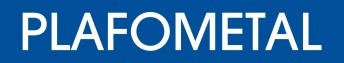 